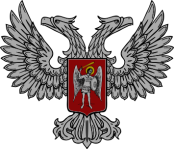 АДМИНИСТРАЦИЯ ГОРОДА ГОРЛОВКАРАСПОРЯЖЕНИЕглавы администрации15  октября  2018 г.		       №  939-рг. ГорловкаО прекращении ГОРЛОВСКОГО ЗАГОРОДНОГО ДЕТСКОГОУЧРЕЖДЕНИЯ ОЗДОРОВЛЕНИЯИ ОТДЫХА «РОМАШКА» в результате его реорганизации путем присоединения к УЧРЕЖДЕНИЮ ДОПОЛНИТЕЛЬНОГО ОБРАЗОВАНИЯ «ГОРЛОВСКИЙ ЦЕНТР ТУРИЗМА, КРАЕВЕДЕНИЯ И ЭКСКУРСИЙ УЧЕНИЧЕСКОЙ МОЛОДЕЖИ»В связи с отсутствием возможности выполнения уставных целей Горловского загородного детского учреждения оздоровления и отдыха «Ромашка», с целью обеспечения сохранности материально-технической базы учреждения, эффективного использования бюджетных средств, руководствуясь статьями 104, 105, 106, 107 Гражданского кодекса Украины, статьей 59 Хозяйственного кодекса Украины, подпунктом 3.2.3., пункта 3.2. раздела 3, пунктом 4.1. раздела 4 Положения об администрации города Горловка, утвержденного распоряжением главы администрации от 13 февраля 2015 года № 1-рПрекратить ГОРЛОВСКОЕ ЗАГОРОДНОЕ ДЕТСКОЕ УЧРЕЖДЕНИЕ ОЗДОРОВЛЕНИЯ И ОТДЫХА «РОМАШКА» (идентификационный код 33534423) в результате его реорганизации путем присоединения к УЧРЕЖДЕНИЮ ДОПОЛНИТЕЛЬНОГО ОБРАЗОВАНИЯ «ГОРЛОВСКИЙ ЦЕНТР ТУРИЗМА, КРАЕВЕДЕНИЯ И ЭКСКУРСИЙ УЧЕНИЧЕСКОЙ МОЛОДЕЖИ» (идентификационный код 35498691).Создать комиссию по прекращению ГОРЛОВСКОГО ЗАГОРОДНОГО ДЕТСКОГО УЧРЕЖДЕНИЯ ОЗДОРОВЛЕНИЯ И ОТДЫХА «РОМАШКА» в результате его реорганизации путем присоединения к УЧРЕЖДЕНИЮ ДОПОЛНИТЕЛЬНОГО ОБРАЗОВАНИЯ «ГОРЛОВСКИЙ ЦЕНТР ТУРИЗМА, КРАЕВЕДЕНИЯ И ЭКСКУРСИЙ УЧЕНИЧЕСКОЙ МОЛОДЕЖИ» (далее –Комиссия) и утвердить ее состав (прилагается).Определить местонахождение Комиссии: ДНР, 84617, город Горловка, Центрально-Городской район, улица Гагарина, дом 48.Комиссии:Провести инвентаризацию активов и обязательств ГОРЛОВСКОГО ЗАГОРОДНОГО ДЕТСКОГО УЧРЕЖДЕНИЯ ОЗДОРОВЛЕНИЯ И ОТДЫХА «РОМАШКА».Принять меры по выявлению кредиторов, письменно уведомить их о прекращении ГОРЛОВСКОГО ЗАГОРОДНОГО ДЕТСКОГО УЧРЕЖДЕНИЯ ОЗДОРОВЛЕНИЯ И ОТДЫХА «РОМАШКА» в результате его реорганизации путем присоединения к УЧРЕЖДЕНИЮ ДОПОЛНИТЕЛЬНОГО ОБРАЗОВАНИЯ «ГОРЛОВСКИЙ ЦЕНТР ТУРИЗМА, КРАЕВЕДЕНИЯ И ЭКСКУРСИЙ УЧЕНИЧЕСКОЙ МОЛОДЕЖИ».Установить срок для заявления требований кредиторами – два месяца со дня публикации сообщения о прекращении юридического лица.По истечению  срока для предъявления требований кредиторами составить передаточный акт и предоставить его на утверждение в администрацию города Горловка.Осуществить иные меры, предусмотренные законодательством Донецкой Народной Республики, связанные с прекращением юридического лица в результате реорганизации путем присоединения.Председателю комиссии (Кабанцова):Поместить в печатных средствах массовой информации сообщение о прекращении ГОРЛОВСКОГО ЗАГОРОДНОГО ДЕТСКОГО УЧРЕЖДЕНИЯ ОЗДОРОВЛЕНИЯ И ОТДЫХА «РОМАШКА» в результате его реорганизации путем присоединения к УЧРЕЖДЕНИЮ ДОПОЛНИТЕЛЬНОГО ОБРАЗОВАНИЯ «ГОРЛОВСКИЙ ЦЕНТР ТУРИЗМА, КРАЕВЕДЕНИЯ И ЭКСКУРСИЙ УЧЕНИЧЕСКОЙ МОЛОДЕЖИ», о порядке и сроке заявления кредиторами требований к нему.Уведомить Департамент государственной регистрации Министерства доходов и сборов Донецкой Народной Республики об издании распоряжения главы администрации города Горловка «О прекращении ГОРЛОВСКОГО ЗАГОРОДНОГО ДЕТСКОГО УЧРЕЖДЕНИЯ ОЗДОРОВЛЕНИЯ И ОТДЫХА «РОМАШКА» в результате его реорганизации путем присоединения к УЧРЕЖДЕНИЮ ДОПОЛНИТЕЛЬНОГО ОБРАЗОВАНИЯ «ГОРЛОВСКИЙ ЦЕНТР ТУРИЗМА, КРАЕВЕДЕНИЯ И ЭКСКУРСИЙ УЧЕНИЧЕСКОЙ МОЛОДЕЖИ».После завершения процедуры прекращения ГОРЛОВСКОГО ЗАГОРОДНОГО ДЕТСКОГО УЧРЕЖДЕНИЯ ОЗДОРОВЛЕНИЯ И ОТДЫХА «РОМАШКА» в результате его реорганизации путем присоединения к УЧРЕЖДЕНИЮ ДОПОЛНИТЕЛЬНОГО ОБРАЗОВАНИЯ «ГОРЛОВСКИЙ ЦЕНТР ТУРИЗМА, КРАЕВЕДЕНИЯ И ЭКСКУРСИЙ УЧЕНИЧЕСКОЙ МОЛОДЕЖИ» принять меры по внесению сведений о прекращении юридического лица в Единый государственный реестр.УЧРЕЖДЕНИЕ ДОПОЛНИТЕЛЬНОГО ОБРАЗОВАНИЯ «ГОРЛОВСКИЙ ЦЕНТР ТУРИЗМА, КРАЕВЕДЕНИЯ И ЭКСКУРСИЙ УЧЕНИЧЕСКОЙ МОЛОДЕЖИ» считать правоприемником ГОРЛОВСКОГО ЗАГОРОДНОГО ДЕТСКОГО УЧРЕЖДЕНИЯ ОЗДОРОВЛЕНИЯ И ОТДЫХА «РОМАШКА».Контроль исполнения распоряжения возложить на заместителя главы администрации Жукову В.В. Глава администрации города Горловка	И.С. Приходько